EDIDIONG IME- ESSIEN17/SCI01/041CSC 3141(a-d)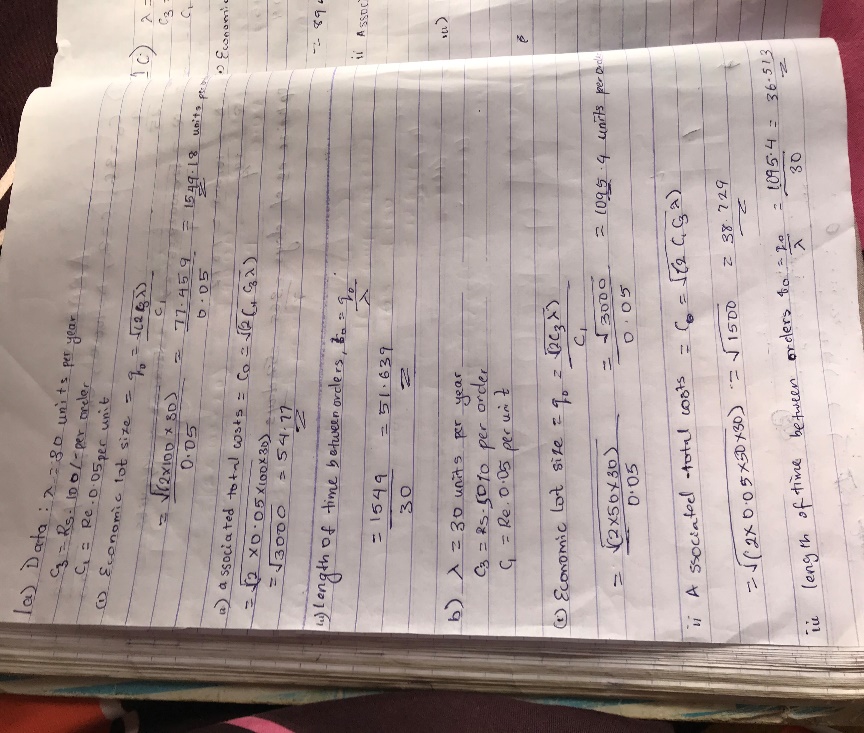 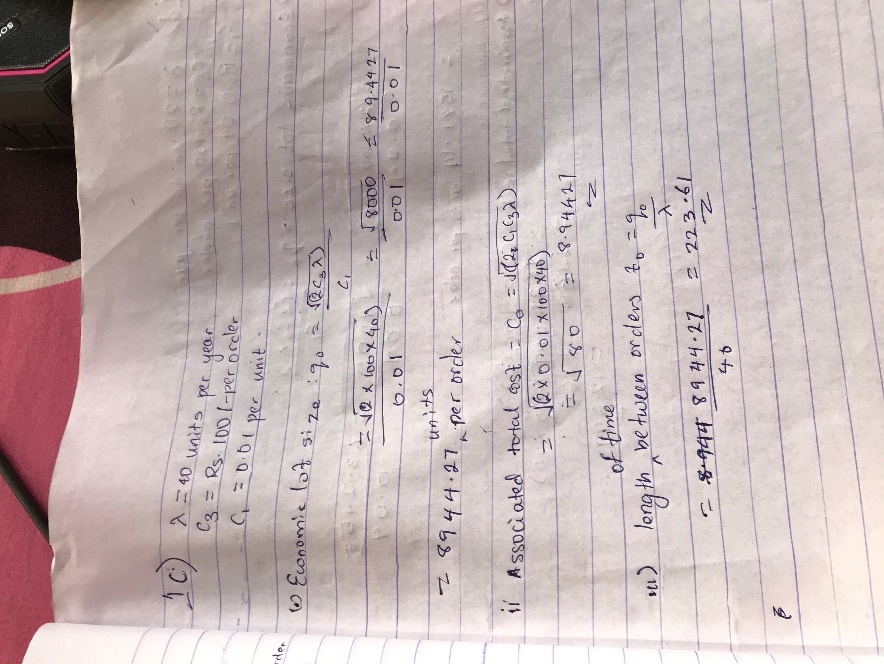 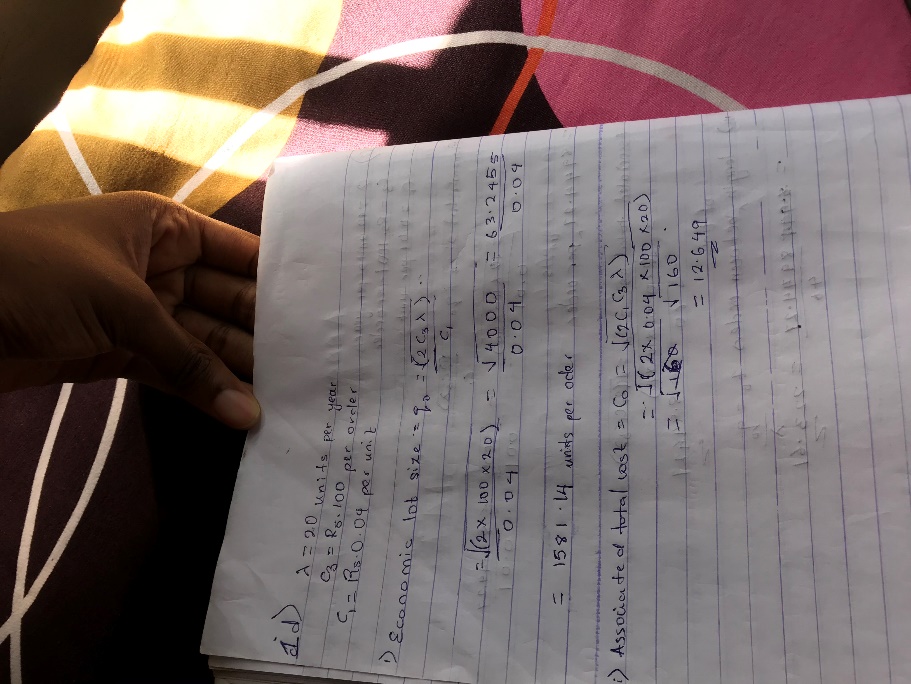 2. 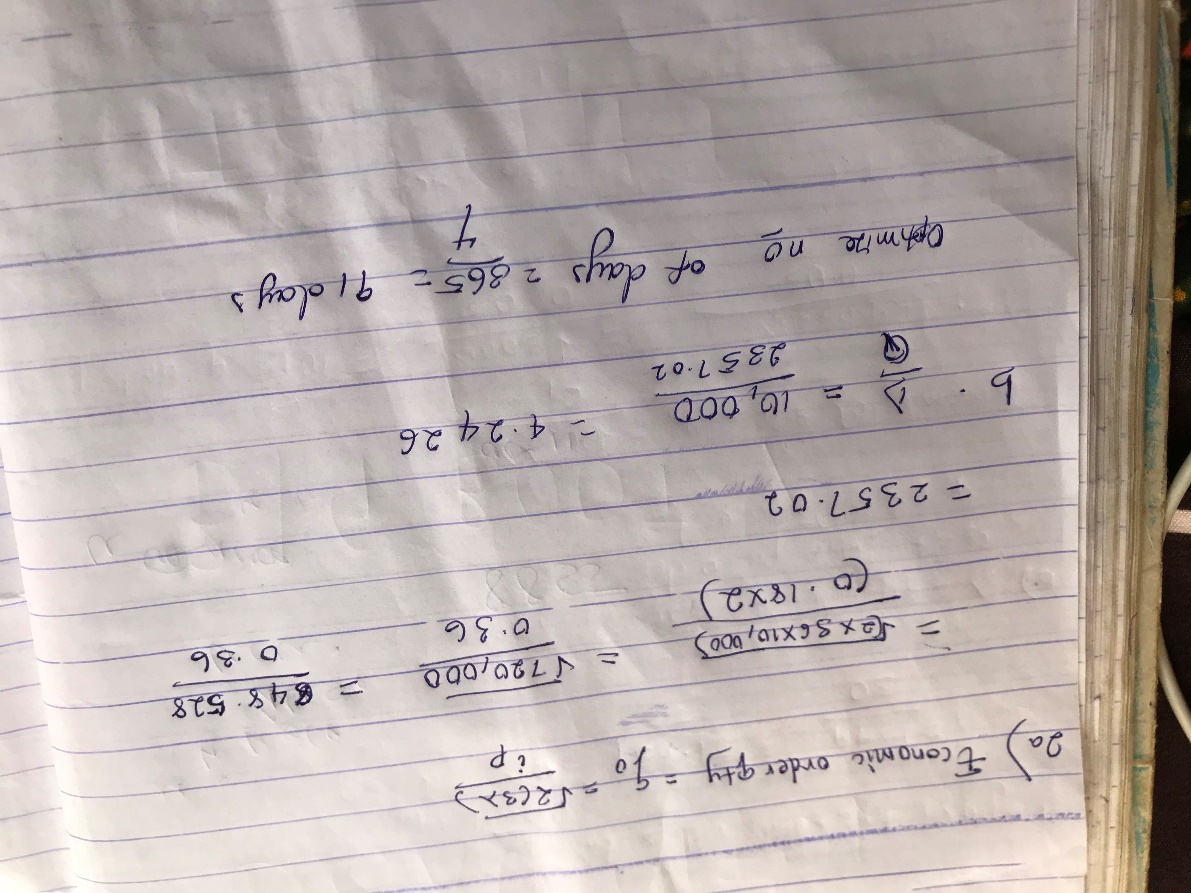 